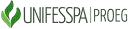 UNIVERSIDADE FEDERAL DO SUL E SUDESTE DO PARÁPRÓ-REITORIA DE ENSINO DE GRADUAÇÃO -PROEGDIRETORIA DE PLANEJ. E PROJETOS EDUCACIONAIS – DPROJDIVISÃO DE PROJETOS EDUCACIONAIS - DIPEANEXO XI - DECLARAÇÃO DE APROVAÇÃO DOS RELATÓRIOSDeclaro para os devidos fins que o(s) relatório(s) dos projetos referentes aos Programas de Monitoria Geral e/ou com Práticas de Laboratório vinculados à Pró-Reitoria de Ensino de Graduação/PROEG,  coordenados pelo(a)s docentes do Instituto _______________________ da Universidade Federal do Sul e Sudeste do Pará, elencado(s) no quadro abaixo, foram aprovados na reunião da Congregação ocorrida em _______/_______/_________.Relação dos projetos aprovados pela Congregação do Instituto: * O quadro pode ser editado para adição de novas linhas.Marabá,     de                                 2022.Prof.(a) ____________________________________Diretor(a)/Diretor(a) Adjunto do InstitutoRelatórios de Monitoria AprovadosRelatórios de Monitoria AprovadosRelatórios de Monitoria AprovadosRelatórios de Monitoria AprovadosEdital de MonitoriaPeríodo letivoCoordenador(a)Título do projeto(  ) Monitoria Geral - Edital 20/2020-Proeg(  ) Monitoria Geral - Edital 18/2021-Proeg(  ) Monitoria Laboratório  - Edital 21/2020-Proeg( ) Monitoria Laboratório - Edital 19/2021Proeg